Periodeplan november 2023 og januar 2024                                                                                                                                                             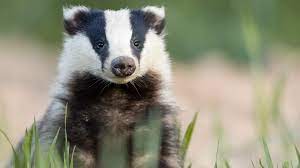 Tema for perioden: De tre Bukkene Bruse og vennskap Språkmål for perioden: Barna skal bli kjent med eventyr, sanger og begreper                                                                           Sosialt mål for perioden: Vennskap, ta hensyn til hverandre, dele og vente på tur                                                                                                                                                  Voksenrollen: Trygge, omsorgsfulle, støttende og forståelsesfulle voksne Følgende fagområder dekkes:  kommunikasjon, språk og tekst, kropp, bevegelse, matt og helse, kunst, kultur og kreativitet, natur, miljø og teknologi, antall, rom og form, nærmiljø og samfunn.Periodens litteratur med formidlingsmetoderPeriodens fokusordPeriodens rim/reglerPeriodens sanger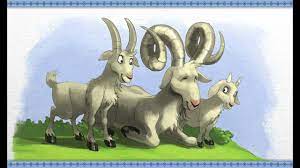 Eventyret : De tre Bukkene Bruse med konkreter til eventyret som vi vil bruke under samling Mitt navn og navnet til andre barn på avdelingenLiten, mellom og stor Over og under Troll og bukker Bro og seter Redd, uredd, tøff Første, andre, tredje Lille bukken Bruse trippet over trollebru
Nå tar jeg deg, sa trollet og var så grom i hu
Nei og nei, ta ikke meg, jeg er tynn og liten jeg
Den som kommer etter, mye mere metter
Så gå da, sa trolletMellom bukken Bruse trampet over trollebru
Nå tar jeg deg, sa trollet og var så grom i hu
Nei og nei, ta ikke meg, jeg er tynn og liten jeg
Den som kommer etter, mye mere metter
Så gå da, sa trolletStore bukken Bruse trampet over trollebru
Nå tar jeg deg, sa trollet og var så grom i hu
Bare kom, jeg stanger deg, jeg er ikke redd for deg
Og pang og pang, det skramlet, og stygge trollet ramlet.God morgen alle sammenHvilken dag er det i dag ?Mandag, tirsdag klapp,klapp,klapp…Sangen om Bukkene Bruse Nede på stasjonenLille Petter edderkoppBjørnen sover Hokus og pokusMed krøllet haleMikkel Rev Lille pusekattPeriodens språklekerPeriodens aktivitet/opplevelsePeriodens formingsaktivitetViktige datoer Kan være:Bevegelses sangerKims lekKlappe barnas navnMemospill Samling med konkreter til eventyret De tre Bukkende Bruse Lese boken under måltidet: Ha fokus på samtaler om eventyretDramatisere eventyret Gå på tur Hinderløype inne og uteMale, tegne og lime til eventyret om de tre Bukkene Bruse 03/11 Kena 2 år Planleggingsdag 16 og 17 /1126/01 Rushda 3 år 